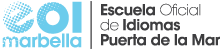 CURSO 22/23ÁRABEGRUPOHORADÍAAULANIVEL BÁSICONIVEL BÁSICONIVEL BÁSICONIVEL BÁSICOBAS. A1-A20.00-21.30L, M, X, J8 BAS. A2-A18.15-19.45L, M, X, J12NIVEL INTERMEDIONIVEL INTERMEDIONIVEL INTERMEDIONIVEL INTERMEDIOB1-A16.00-18.00M, X, J12